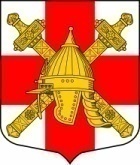 АДМИНИСТРАЦИЯСИНЯВИНСКОГО ГОРОДСКОГО ПОСЕЛЕНИЯКИРОВСКОГО  МУНИЦИПАЛЬНОГО  РАЙОНА  ЛЕНИНГРАДСКОЙ ОБЛАСТИП О С Т А Н О В Л Е Н И Еот  «20» января 2022 г.  № 8 Об утверждении Плана мероприятий по противодействию коррупции в  администрации Синявинского городского поселения Кировского муниципального района Ленинградской области на 2022-2024 годыВ соответствии с  Национальным планом противодействия коррупции на 2021-2024 годы, утвержденным Указом Президента Российской Федерации от 16.08.2021 № 478, пунктом 38 части 1 статьи 14 Федерального закона от 06.10.2003 № 131-ФЗ «Об общих принципах организации местного самоуправления в Российской Федерации», Федеральным законом от 25.12.2008 № 273-ФЗ «О противодействии коррупции», постановляю:1. Утвердить  План мероприятий по противодействию коррупции в администрации Синявинского городского поселения Кировского муниципального района Ленинградской области на 2022-2024 годы, согласно приложению.2. Настоящее постановление подлежит обнародованию на официальном  сайте Синявинского городского поселения Кировского муниципального района Ленинградской области в сети Интернет.3. Контроль за исполнением настоящего  постановления оставляю за собой. Глава администрации                                                                Е.В. ХоменокРазослано: в дело, заместителю главы администрации, ответственным специалистам, Кировская городская прокуратура ЛО, сайт www.lo-sinyavino.ru.Приложение, утверждено постановлением администрации Синявинского городского поселения Кировского муниципального района     Ленинградской областиот «18» января 2022 года № 7ПЛАНпо противодействию коррупции в администрации Синявинского городского поселения Кировского муниципального района Ленинградской области на 2022-2024 годы№ п/пМероприятияСрок исполненияСрок исполненияИсполнителиПРАВОВОЕ ОБЕСПЕЧЕНИЕ ПРОТИВОДЕЙСТВИЯ КОРРУПЦИИПРАВОВОЕ ОБЕСПЕЧЕНИЕ ПРОТИВОДЕЙСТВИЯ КОРРУПЦИИПРАВОВОЕ ОБЕСПЕЧЕНИЕ ПРОТИВОДЕЙСТВИЯ КОРРУПЦИИПРАВОВОЕ ОБЕСПЕЧЕНИЕ ПРОТИВОДЕЙСТВИЯ КОРРУПЦИИПРАВОВОЕ ОБЕСПЕЧЕНИЕ ПРОТИВОДЕЙСТВИЯ КОРРУПЦИИ1.1.Мониторинг изменений законодательства Российской Федерации на предмет необходимости внесения изменений в правовые акты органов местного самоуправления ЕжемесячноЕжемесячноНачальник управления по общим и правовым вопросам1.2.Проведение мониторинга правоприменения нормативных правовых актов органов местного самоуправления в соответствии с планом мониторинга правоприменения в Российской Федерации на текущий год.В соответствии с ПланомВ соответствии с ПланомНачальник управления по общим и правовым вопросам1.3.Поддержание Порядка  проведения антикоррупционной экспертизы нормативных правовых актов и проектов нормативных правовых актов администрации в актуальном состоянии в соответствии с нормами федерального законодательства с нормами федерального законодательства в сфере противодействия коррупции По мере необходимостиПо мере необходимостиНачальник управления по общим и правовым вопросам, начальник сектора по общим вопросам1.4.Проведение антикоррупционной экспертизы нормативных правовых актов органов местного самоуправления при мониторинге их применения и проектов нормативных правовых актов органов местного самоуправления при проведении их правовой (юридической) экспертизы.По мере необходимостиПо мере необходимостиЗаместитель главы администрацииНачальник управления по общим и правовым вопросам1.5.Размещение проектов нормативных правовых актов органов местного самоуправления на официальном сайте администрации в информационно-телекоммуникационной сети «Интернет» для организации проведения их независимой антикоррупционной экспертизы.По мере необходимостиПо мере необходимостиСпециалист аминистрации1.6.Закрепление обязанностей по проведению антикоррупционной экспертизы  нормативных правовых актов и проектов нормативных правовых актов органов местного самоуправления в должностных инструкциях муниципальных служащих, определенных ответственными за ее проведение.По мере необходимостиПо мере необходимостиНачальник управления по общим и правовым вопросам1.7.Создание и поддержание в актуальном состоянии реестра действующих нормативных правовых актов органов местного самоуправления на официальном в информационно-телекоммуникационной сети «Интернет».  На постоянной основеНа постоянной основеНачальник управления по общими и правовым вопросами  Начальник сектора по общим вопросам1.8.Подготовка статистической информации о проведении органами местного самоуправления антикоррупционной экспертизы муниципальных нормативных правовых актов и их проектов, в том числе о наиболее часто выявляемых при проведении антикоррупционной экспертизы коррупциогенных факторах.Представление указанной информации в администрацию Кировского муниципального района для представления в комиссию по противодействию коррупции Кировского муниципального района для дальнейшего рассмотрения с участием представителей прокуратуры.На полугодовой основеНа полугодовой основеНачальник сектора по общим вопросам2.ВОПРОСЫ КАДРОВОЙ ПОЛИТИКИ2.ВОПРОСЫ КАДРОВОЙ ПОЛИТИКИ2.ВОПРОСЫ КАДРОВОЙ ПОЛИТИКИ2.ВОПРОСЫ КАДРОВОЙ ПОЛИТИКИ2.ВОПРОСЫ КАДРОВОЙ ПОЛИТИКИ2.1. Профилактика коррупционных и иных правонарушений2.1. Профилактика коррупционных и иных правонарушений2.1. Профилактика коррупционных и иных правонарушений2.1. Профилактика коррупционных и иных правонарушений2.1. Профилактика коррупционных и иных правонарушений2.1.1.Организация контроля за предоставлением лицами, замещающими муниципальные должности, и муниципальными служащими сведений о своих доходах, расходах, об имуществе и обязательствах имущественного характера, а также сведений, о доходах, расходах, об имуществе и обязательствах имущественного характера своих супруги (супруга) и несовершеннолетних детей (далее – сведения), в порядке, установленном  законодательством.Январь – апрель  текущего годаЯнварь – апрель  текущего годаНачальник сектора по общим вопросам2.1.2.Организация размещения сведений, представленных муниципальными служащими, в информационно-телекоммуникационной сети «Интернет» на официальном сайте администрации в порядке установленном законодательством.В течение 14 рабочих дней со дня истечения срока установленного для предоставления сведенийВ течение 14 рабочих дней со дня истечения срока установленного для предоставления сведенийНачальник сектора по общим вопросам2.1.3.Проведение анализа сведений о доходах, расходах, об имуществе и обязательствах имущественного характера, представленных муниципальными служащими администрации Синявинского городского поселенияДо 01 сентября текущего годаДо 01 сентября текущего годаНачальник сектора по общим вопросам2.1.4.Предоставление главе администрации доклада о результатах анализа сведений, представленных муниципальными служащими.До 15 сентября текущего годаДо 15 сентября текущего годаНачальник сектора по общим вопросам2.1.5.Проведение в установленном законом порядке проверок:- достоверности и полноты сведений о доходах, об имуществе и обязательствах имущественного характера, предоставляемых гражданами, претендующими на замещение должностей муниципальной службы, муниципальными служащими;- соблюдения муниципальными служащими ограничений и запретов, требований о предотвращении и урегулировании конфликта интересов, исполнения ими обязанностей установленных Федеральным законом от 25 декабря 2008 года № 273-ФЗ «О противодействии коррупции» и другими федеральными законами.На основании поступившей информацииНа основании поступившей информацииЗаместитель главы администрации;Начальник сектора по общим вопросам2.1.6.Организация ознакомления граждан, поступающих на должности муниципальной службы, с законодательством сфере противодействия коррупции, в том числе информирование об ответственности за совершение правонарушений, о недопустимости возникновения конфликта интересов и о его урегулировании, о недопущении получения и дачи взятки, о соблюдении ограничений, запретов, требований к служебному поведению, исполнению обязанностей.В течение текущего годаВ течение текущего годаНачальник сектора по общим вопросам2.1.7.Осуществление комплекса организационных, разъяснительных и иных мер по соблюдению муниципальными служащими ограничений, запретов, требований к служебному поведению, исполнению обязанностей, установленных в целях противодействия коррупции, а также по недопущению муниципальными служащими поведения, которое может восприниматься как обещание или предложение дачи взятки либо как согласие принять взятку или как просьба о даче взятки.В течение текущего годаВ течение текущего годаНачальник сектора по общим вопросам2.1.8Осуществление контроля за актуализацией сведений, содержащихся в анкетах, представляемых при назначении на должность муниципальной службы, об их родственниках и свойственниках в целях выявления возможного конфликта интересовНа полугодовой основеНа полугодовой основеНачальник сектора по общим вопросам2.2.Обеспечение соблюдения муниципальными служащими ограничений, запретов, а также исполнения обязанностей, установленных в целях противодействия коррупции, повышение эффективности урегулирования конфликта интересов2.2.Обеспечение соблюдения муниципальными служащими ограничений, запретов, а также исполнения обязанностей, установленных в целях противодействия коррупции, повышение эффективности урегулирования конфликта интересов2.2.Обеспечение соблюдения муниципальными служащими ограничений, запретов, а также исполнения обязанностей, установленных в целях противодействия коррупции, повышение эффективности урегулирования конфликта интересов2.2.Обеспечение соблюдения муниципальными служащими ограничений, запретов, а также исполнения обязанностей, установленных в целях противодействия коррупции, повышение эффективности урегулирования конфликта интересов2.2.Обеспечение соблюдения муниципальными служащими ограничений, запретов, а также исполнения обязанностей, установленных в целях противодействия коррупции, повышение эффективности урегулирования конфликта интересов2.2.1.Организация контроля за исполнением муниципальными служащими обязанности по предварительному уведомлению представителя нанимателя (работодателя) о намерении выполнять иную оплачиваемую работу, определение возможности возникновения конфликта интересов при выполнении данной работы. В течение текущего годаВ течение текущего годаНачальник сектора по общим вопросам2.2.2.Организация контроля за обеспечением сообщения муниципальными служащими о получении ими подарка в связи с протокольными мероприятиями, служебными командировками и другими официальными мероприятиями, участие в которых связано с выполнением ими служебных (должностных) обязанностей, а также сдачи подарка.В течение текущего годаВ течение текущего годаНачальник сектора по общим вопросам2.2.3.Организация контроля за исполнением муниципальными служащими обязанности уведомлять в письменной форме представителя нанимателя (работодателя) о личной заинтересованности при исполнении должностных обязанностей, которая может привести к конфликту интересов, и принимать меры по предотвращению подобного конфликта.В течение текущего годаВ течение текущего годаНачальник сектора по общим вопросам2.2.4.Организация контроля за исполнением муниципальными служащими обязанности уведомлять представителя нанимателя (работодателя) о фактах обращения в целях склонения к совершению коррупционных правонарушений.В течение текущего годаВ течение текущего годаНачальник сектора по общим вопросам2.2.5.Организация работы по выявлению случаев возникновения конфликта интересов, одной из сторон которого является муниципальный служащий, принятие мер, предусмотренных законодательством по предотвращению и урегулированию конфликта интересов, а также выявление причин и условий, способствующих возникновению конфликта интересов.В течение текущего годаВ течение текущего годаНачальник сектора по общим вопросам2.2.6.Мониторинг (установление) наличия у муниципальных служащих близкого родства или свойства с главой администрации, если замещение должности муниципальной службы связано с непосредственной подчиненностью или подконтрольностью этому должностному лицу, или с муниципальным служащим, если замещение должности связано с непосредственной подчиненностью или подконтрольностью одного из них другому.В течение текущего годаВ течение текущего годаНачальник сектора по общим вопросам2.2.7.Организационное и документационное обеспечение деятельности комиссии по  соблюдению требований к служебному поведению муниципальных служащих органов местного самоуправления и урегулированию конфликта интересов.В течение текущего годаВ течение текущего годаНачальник сектора по общим вопросам2.2.8.Организация работы по соблюдению гражданами, замещавшими должности муниципальной службы, включенные в перечень должностей, установленными нормативными правовыми актами Российской Федерации, в течение двух лет после увольнения с муниципальной службы, обязанности получения согласия комиссии по соблюдению требований к служебному поведению муниципальных служащих и урегулированию конфликта интересов на замещение ими на условиях трудового договора должности в организации и (или) выполнение в данной организации работы на условиях гражданско-правового договора, если отдельные функции муниципального (административного) управления данной организацией входили в их должностные (служебные) обязанности.В течение текущего годаВ течение текущего годаНачальник сектора по общим вопросам2.2.9.Обеспечение размещения и систематического обновления на информационном стенде в здании администрации, в информационно-телекоммуникационной сети «Интернет» на официальном сайте администрации информации о деятельности комиссии по соблюдению требований к служебному поведению и урегулированию конфликта интересов.ЕжеквартальноЕжеквартальноНачальник сектора по общим вопросам2.2.10.Осуществление контроля за соблюдением лицами, замещающими должности муниципальной службы, требований законодательства РФ о противодействи коррупции, касающихся предотвращения и урегулирования конфликта интересов, в том числе за привлечением таких лиц к ответственности в случае их несоблюденияВ течение текущего годаВ течение текущего годаНачальник сектора по общим вопросам2.2.11.Обеспечение повышения эффективности кадровой работы в части, касающейся ведения личных дел лиц, замещающих муниципальные должности и должности муниципальной службы, в том числе контроль за актуализацией сведений, содержащихся в анкетах, представляемых при назначении на указанные должности и поступлении на такую службу, об их родственниках и свойственниках в целях выявления возможного конфликта интересовНа постоянной основеНа постоянной основеНачальник сектора по общим вопросам3. АНТИКОРРУПЦИОННОЕ ОБРАЗОВАНИЕ3. АНТИКОРРУПЦИОННОЕ ОБРАЗОВАНИЕ3. АНТИКОРРУПЦИОННОЕ ОБРАЗОВАНИЕ3. АНТИКОРРУПЦИОННОЕ ОБРАЗОВАНИЕ3. АНТИКОРРУПЦИОННОЕ ОБРАЗОВАНИЕ3.1.Ежегодное обеспечение повышения квалификации муниципальных служащих, в должностные обязанности которых входит участие в противодействии коррупцииЕжегодноЕжегодноЗаместитель главы администрацииНачальник сектора по общим вопросам3.2.Обеспечение повышения квалификации муниципальных служащих администрации по антикоррупционной тематикеЕжегодноЕжегодноЗаместитель главы администрацииНачальник сектора по общим вопросам3.3.Обучение  муниципальных служащих, впервые поступивших на муниципальную службу для замещения должностей, включенных в соответствующие перечни должностей, по образовательным программам в области противодействия  коррупцииЕжегодноЕжегодноЗаместитель главы администрацииНачальник сектора по общим вопросам3.4.Организация и проведение практических семинаров, совещаний, «круглых столов» по антикоррупционной тематике для муниципальных служащих, в том числе: - по формированию негативного отношения к получению подарков;- о порядке уведомления о получении подарка и его передаче;- об установлении наказания за коммерческий подкуп, получение и дачу взятки, посредничество во взяточничестве в виде штрафов кратных сумме коммерческого подкупа или взятки;- об увольнении в связи с утратой доверия;- по формированию отрицательного отношения к коррупции и т.д.В течение текущего годаВ течение текущего годаГлава администрацииНачальник сектора по общим вопросам3.5.Проведение разъяснительных мероприятий (вводных тренингов) для поступающих на муниципальную службу. Ознакомление муниципальных служащих с изменениями в законодательстве, разъяснение ограничений, налагаемых на граждан после увольнения с муниципальной службы.На постоянной основеНа постоянной основеНачальник сектора по общим вопросам3.6.Участие муниципальных служащих, работников, в должностные обязанности которых входит участие в проведении закупок товаров, работ, услуг для обеспечения муниципальных нужд, в мероприятиях по профессиональному развитию в области противодействия коррупции, в том числе их обучение по дополнительным профессиональным программа в области противодействия коррупцииЕжегодноЕжегодноЗаместитель главы администрацииНачальник сектора по общим вопросам4. ОРГАНИЗАЦИЯ РАБОТЫ ПО ПРОТИВОДЕЙСТВИЮ КОРРУПЦИИ В МУНИЦИПАЛЬНЫХ УЧРЕЖДЕНИЯХ И МУНИЦИПАЛЬНЫХ УНИТАРНЫХ ПРЕДПРИЯТИЯХ, ПОДВЕДОМСТВЕННЫМ АДМИНИСТРАЦИИ СИНЯВИНСКОГО ГОРОДСКОГО ПОСЕЛЕНИЯ 4. ОРГАНИЗАЦИЯ РАБОТЫ ПО ПРОТИВОДЕЙСТВИЮ КОРРУПЦИИ В МУНИЦИПАЛЬНЫХ УЧРЕЖДЕНИЯХ И МУНИЦИПАЛЬНЫХ УНИТАРНЫХ ПРЕДПРИЯТИЯХ, ПОДВЕДОМСТВЕННЫМ АДМИНИСТРАЦИИ СИНЯВИНСКОГО ГОРОДСКОГО ПОСЕЛЕНИЯ 4. ОРГАНИЗАЦИЯ РАБОТЫ ПО ПРОТИВОДЕЙСТВИЮ КОРРУПЦИИ В МУНИЦИПАЛЬНЫХ УЧРЕЖДЕНИЯХ И МУНИЦИПАЛЬНЫХ УНИТАРНЫХ ПРЕДПРИЯТИЯХ, ПОДВЕДОМСТВЕННЫМ АДМИНИСТРАЦИИ СИНЯВИНСКОГО ГОРОДСКОГО ПОСЕЛЕНИЯ 4. ОРГАНИЗАЦИЯ РАБОТЫ ПО ПРОТИВОДЕЙСТВИЮ КОРРУПЦИИ В МУНИЦИПАЛЬНЫХ УЧРЕЖДЕНИЯХ И МУНИЦИПАЛЬНЫХ УНИТАРНЫХ ПРЕДПРИЯТИЯХ, ПОДВЕДОМСТВЕННЫМ АДМИНИСТРАЦИИ СИНЯВИНСКОГО ГОРОДСКОГО ПОСЕЛЕНИЯ 4. ОРГАНИЗАЦИЯ РАБОТЫ ПО ПРОТИВОДЕЙСТВИЮ КОРРУПЦИИ В МУНИЦИПАЛЬНЫХ УЧРЕЖДЕНИЯХ И МУНИЦИПАЛЬНЫХ УНИТАРНЫХ ПРЕДПРИЯТИЯХ, ПОДВЕДОМСТВЕННЫМ АДМИНИСТРАЦИИ СИНЯВИНСКОГО ГОРОДСКОГО ПОСЕЛЕНИЯ 4.1.Разработка типового плана по противодействию коррупции и типовых локальных актов нормативных актов предприятий и учреждений в сфере противодействия коррупции и направление их для применения в подведомственные организации. Разработка типового плана по противодействию коррупции и типовых локальных актов нормативных актов предприятий и учреждений в сфере противодействия коррупции и направление их для применения в подведомственные организации. По мере необходимостиНачальник управления по общим и правовым вопросамНачальник сектора по общим вопросам 4.2.Организация и проведение работы по своевременному предоставлению лицами, замещающими должности руководителей муниципальных учреждений, полных и достоверных сведений о доходах, об имуществе и обязательствах имущественного характера.Организация и проведение работы по своевременному предоставлению лицами, замещающими должности руководителей муниципальных учреждений, полных и достоверных сведений о доходах, об имуществе и обязательствах имущественного характера.Январь – апрель текущего годаНачальник сектора по общим вопросам4.3.Организация и проведение работы по своевременному представлению гражданами, претендующими на замещение должностей руководителей муниципальных учреждений, полных и достоверных сведений о доходах, об имуществе и обязательствах имущественного характера. Организация и проведение работы по своевременному представлению гражданами, претендующими на замещение должностей руководителей муниципальных учреждений, полных и достоверных сведений о доходах, об имуществе и обязательствах имущественного характера. В течение текущего годаНачальник сектора по общим вопросам4.4.Организация работы по опубликованию сведений о доходах, об имуществе и обязательствах имущественного характера руководителей муниципальных учреждений, а также членов их семей на официальном сайте администрации в информационно-телекоммуникационной сети «Интернет».Организация работы по опубликованию сведений о доходах, об имуществе и обязательствах имущественного характера руководителей муниципальных учреждений, а также членов их семей на официальном сайте администрации в информационно-телекоммуникационной сети «Интернет».В течение 14 рабочих дней со дня истечения срока установленного для предоставления сведенийНачальник сектора по общим вопросам4.5.Проведение анализа сведений о доходах, об имуществе и обязательствах имущественного характера, граждан претендующих на замещение должностей руководителей муниципальных учреждений, лиц, замещающих данные должности, а также членов их семей. Проведение анализа сведений о доходах, об имуществе и обязательствах имущественного характера, граждан претендующих на замещение должностей руководителей муниципальных учреждений, лиц, замещающих данные должности, а также членов их семей. По мере поступления/ до 10 мая текущего годаНачальник сектора по общим вопросам4.6.Организация проверки сведений о доходах, об имуществе и обязательствах имущественного характера, предоставляемых гражданами, претендующими на замещение должностей руководителей муниципальных учреждений, и лицами, замещающими данные должности.  Организация проверки сведений о доходах, об имуществе и обязательствах имущественного характера, предоставляемых гражданами, претендующими на замещение должностей руководителей муниципальных учреждений, и лицами, замещающими данные должности.  При наличии оснований/при поступлении соответствующей информацииЗаместитель главы администрацииНачальник сектора по общим вопросам4.7.Организация и проведение обучающих, разъяснительных и иных мероприятий с руководителями (заместителями руководителей) подведомственных предприятий и учреждений по вопросам организации работы по предупреждению и противодействию коррупции в учрежденииОрганизация и проведение обучающих, разъяснительных и иных мероприятий с руководителями (заместителями руководителей) подведомственных предприятий и учреждений по вопросам организации работы по предупреждению и противодействию коррупции в учрежденииВ течение текущего годаЗаместитель главы администрацииНачальник сектора по общим вопросам5. ОБЕСПЕЧЕНИЕ ПРОЗРАЧНОСТИ ДЕЯТЕЛЬНОСТИ АДМИНИСТРАЦИИ СИНЯВИНСКОГО ГОРОДСКОГО ПОСЕЛЕНИЯ5. ОБЕСПЕЧЕНИЕ ПРОЗРАЧНОСТИ ДЕЯТЕЛЬНОСТИ АДМИНИСТРАЦИИ СИНЯВИНСКОГО ГОРОДСКОГО ПОСЕЛЕНИЯ5. ОБЕСПЕЧЕНИЕ ПРОЗРАЧНОСТИ ДЕЯТЕЛЬНОСТИ АДМИНИСТРАЦИИ СИНЯВИНСКОГО ГОРОДСКОГО ПОСЕЛЕНИЯ5. ОБЕСПЕЧЕНИЕ ПРОЗРАЧНОСТИ ДЕЯТЕЛЬНОСТИ АДМИНИСТРАЦИИ СИНЯВИНСКОГО ГОРОДСКОГО ПОСЕЛЕНИЯ5. ОБЕСПЕЧЕНИЕ ПРОЗРАЧНОСТИ ДЕЯТЕЛЬНОСТИ АДМИНИСТРАЦИИ СИНЯВИНСКОГО ГОРОДСКОГО ПОСЕЛЕНИЯ5.1.Обеспечение соответствия раздела «Противодействие коррупции» официального сайта администрации в информационно-телекоммуникационной сети «Интернет» требованиям к размещению и наполнению подразделов, посвященных вопросам противодействия коррупцииВ течение текущего годаВ течение текущего годаНачальник сектора по общим вопросам5.2.Размещение на официальном сайте администрации в информационно-телекоммуникационной сети «Интернет» информации в соответствии с Федеральным законом от 9 февраля 2009 года № 8-ФЗ «Об обеспечении доступа к информации о деятельности государственных органов и органов местного самоуправления»В течение текущего годаВ течение текущего годаСпециалист администрации5.3.Размещение на официальном сайте администрации в информационно-телекоммуникационной сети «Интернет» информации о вступивших в законную силу решениях судов, арбитражных судов о признании недействительными ненормативных правовых актов, незаконными решений и действий (бездействия) органов местного самоуправления и их должностных лиц.По мере вступления в силу указанных решенийПо мере вступления в силу указанных решенийСпециалист администрации5.4.Обеспечение взаимодействия администрации со средствами массовой информации по вопросам в сфере противодействия коррупции, в том числе оказание содействия средствам массовой информации в освещении мер по противодействию коррупции, принимаемых администрацией, и в придании гласности фактов коррупции.По мере поступления запросаПо мере поступления запросаЗаместитель администрации5.5.Актуализация информации по вопросам противодействия коррупции, размещаемой на стенде в здании администрации В течение текущего годаВ течение текущего годаНачальник сектора по общим вопросам6. СОВЕРШЕНСТВОВАНИЕ ОРГАНИЗАЦИИ ДЕЯТЕЛЬНОСТИ В СФЕРЕ ЗАКУПОК ТОВАРОВ, РАБОТ, УСЛУГ ДЛЯ ОБЕСПЕЧЕНИЯ МУНИЦИПАЛЬНЫХ НУЖД6. СОВЕРШЕНСТВОВАНИЕ ОРГАНИЗАЦИИ ДЕЯТЕЛЬНОСТИ В СФЕРЕ ЗАКУПОК ТОВАРОВ, РАБОТ, УСЛУГ ДЛЯ ОБЕСПЕЧЕНИЯ МУНИЦИПАЛЬНЫХ НУЖД6. СОВЕРШЕНСТВОВАНИЕ ОРГАНИЗАЦИИ ДЕЯТЕЛЬНОСТИ В СФЕРЕ ЗАКУПОК ТОВАРОВ, РАБОТ, УСЛУГ ДЛЯ ОБЕСПЕЧЕНИЯ МУНИЦИПАЛЬНЫХ НУЖД6. СОВЕРШЕНСТВОВАНИЕ ОРГАНИЗАЦИИ ДЕЯТЕЛЬНОСТИ В СФЕРЕ ЗАКУПОК ТОВАРОВ, РАБОТ, УСЛУГ ДЛЯ ОБЕСПЕЧЕНИЯ МУНИЦИПАЛЬНЫХ НУЖД6. СОВЕРШЕНСТВОВАНИЕ ОРГАНИЗАЦИИ ДЕЯТЕЛЬНОСТИ В СФЕРЕ ЗАКУПОК ТОВАРОВ, РАБОТ, УСЛУГ ДЛЯ ОБЕСПЕЧЕНИЯ МУНИЦИПАЛЬНЫХ НУЖД6.1.Выполнение комиссиями по осуществлению муниципальных закупок проверок соответствия участников закупок требованиям, установленным пунктом 9 части 1 статьи 31 Федерального закона от 5 апреля 2013 года № 44-ФЗ «О контрактной системе в сфере закупок товаров, работ, услуг для обеспечения государственных и муниципальных нужд». В течениетекущего годаВ течениетекущего годаЧлены единой комиссии по размещению муниципального заказа6.2.Осуществление кадровой работы с личными делами муниципальных служащих, лиц замещающих муниципальные должности, и мониторинга закупок в целях выявления возможного конфликта интересов у указанных лиц в связи с организацией и проведением муниципальных закупок.В течение текущего годаВ течение текущего годаНачальник сектора по общим вопросам6.3.Анализ результатов контроля в сфере муниципальных закупок, в том числе ведомственного контроля в сфере закупок, представление информации о результатах контроля в комиссию по противодействию коррупции На полугодовой основеНа полугодовой основеНачальник сектора по общим вопросам7. АНТИКОРРУПЦИОННАЯ ПРОПАГАНДА И ПРОСВЕЩЕНИЕ7. АНТИКОРРУПЦИОННАЯ ПРОПАГАНДА И ПРОСВЕЩЕНИЕ7. АНТИКОРРУПЦИОННАЯ ПРОПАГАНДА И ПРОСВЕЩЕНИЕ7. АНТИКОРРУПЦИОННАЯ ПРОПАГАНДА И ПРОСВЕЩЕНИЕ7. АНТИКОРРУПЦИОННАЯ ПРОПАГАНДА И ПРОСВЕЩЕНИЕ7.1.Обеспечение функционирования «телефонов доверия», сайтов в информационно-телекоммуникационной сети «Интернет», других информационно-коммуникационных каналов, позволяющих гражданам беспрепятственно сообщать о коррупционных проявлениях в деятельности муниципальных органовВ течениетекущего годаВ течениетекущего годаНачальник сектора по общим вопросам7.2.Обеспечение информационной поддержки, в том, числе с использованием официального сайта администрации  в информационно-телекоммуникационной сети «Интернет» программ, проектов, акций и других инициатив в сфере противодействия коррупции, осуществляемых на территории Синявинского городского поселенияВ течениетекущего годаВ течениетекущего годаСпециалист администрации7.3.Размещение в зданиях и помещениях, занимаемых органами местного самоуправления и подведомственными им организациями, информации по вопросам профилактики коррупционных проявлений, в том числе социальной рекламы.В течениетекущего годаВ течениетекущего годаНачальник сектора по общим вопросам